		OSNOVNA ŠKOLA – SCUOLA ELEMENTARE „GIUSEPPINA MARTINUZZI“	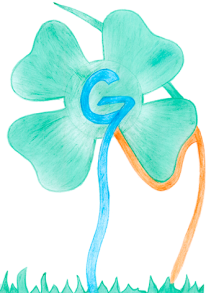 PULA – POLA										Santoriova,1  Tel. 052/ 543 388; E-mail: martinuzzi@os-giuseppina-martinuzzi-pu.skole.hr		OIB 09264142870    KLASA: 112-03/23-01/12URBROJ: 2163-7-7-01-23-01Pula, 16. listopada 2023.Temeljem Pravilnika o pomoćnicima u nastavi i stručnim komunikacijskim posrednicima (NN, br. 102/18) i Pravilnika o izmjenama i dopunama Pravilnika o pomoćnicima u nastavi te stručnim komunikacijskim posrednicima ( NN, br. 59/19, 22/20, 91/23), te u sklopu projekta „Zajedno do znanja 5“ koji se provodi u okviru instrumenta  „Osiguravanje pomoćnika u nastavi i stručnih komunikacijskih posrednika učenicima s teškoćama u razvoju u osnovnoškolskim i srednjoškolskim odgojno-obrazovnim ustanovama, faza VI“ referentni broj SF.2.4.06.01. Europskog socijalnog fonda plus u sklopu programa Učinkoviti ljudski potencijali 2021.-2027.,Grad Pula - Pola kao nositelj projekta raspisujeJAVNI POZIV 
za obavljanje poslova pomoćnika u nastavi i stručno komunikacijskog posrednika za učenike s teškoćama u razvoju Radno mjesto:   - POMOĆNIK/CA U NASTAVI (PUN) Mjesto rada:  Osnovna škola-Scuola elementare Giuseppina Marinuzzi Pula-Pola, Santoriova 1, 52100, Pula – 1 izvršitelj s tjednim zaduženjem od 25 sati            Vrsta ugovora: ugovor o radu na određeno vrijeme za nastavnu godinu 2023/2024.Naknada za prijevoz: isplaćuje se u potpunosti            UVJETI:Završeno najmanje četverogodišnje srednjoškolsko razdobljeOdabir kandidata će se provesti sukladno Uputama za referenti broj SF.2.4.06.01. Svi izabrani kandidati obvezni su savladati program edukacije pomoćnika prije početka rada. Kandidati koji su već završili taj program trebaju dostaviti potvrdu kojom to dokazuju, te nisu obavezni pohađati edukaciju. Edukaciju će organizirati Grad Pula - Pola u okviru provedbe projekta Zajedno do znanja 5.OPIS POSLOVA:Osnovna je zadaća pomoćnika u nastavi pružati neposrednu potporu učeniku s teškoćama u razvoju tijekom odgojno-obrazovnog procesa u zadacima koji zahtijevaju komunikacijsku, senzornu i motoričku aktivnost učenika, u kretanju, potporu u svakidašnjim nastavnim, izvannastavnim i izvanučioničkim aktivnostima. Poslovi pomoćnika u nastavi su: pomoć u komunikaciji i socijalnoj uključenosti pomoć u kretanju pomoć pri uzimanju hrane i pića pomoć u obavljanju higijenskih potreba pomoć u obavljanju školskih aktivnosti i zadataka suradnja s učiteljima/nastavnicima te vršnjacima učenika u razreduposlovi specifični za funkcioniranje pojedinih učenika ili skupine učenika.S kandidatom/kandidatkinjom izabranom za pomoćnika u nastavi za učenike s teškoćama u razvoju sklopit će se pisani ugovor o radu u trajanju do 21. lipnja 2024. godine kojima će se definirati međusobna prava i obveze.U prijavi na poziv kandidat/kandidatkinja treba navesti osobne podatke (ime i prezime, datum i mjesto rođenja, adresu stanovanja, broj telefona i mobitela, e-mail adresa) te sve  priloge.

Škole će ovisno o svojim Pravilnicima o zapošljavanju kandidate koji ispunjavaju formalne uvjete pozvati na usmenu provjeru znanja. Uz prijavu kandidat/kandidatkinja dužni su priložiti slijedeće dokumente u izvorniku ili preslici:dokaz o odgovarajućem stupnju obrazovanja (presliku diplome ili potvrdu o stečenoj stručnoj spremi), dokaz o državljanstvu,životopis,uvjerenje o nekažnjavanju ne starije od 30 dana, potvrdu ili certifikat o završenom programu edukacije za poslove pomoćnika u nastavi u minimalnom trajanju od 20 satipotvrdu/certifikat o poznavanju talijanskog jezikaZa posao pomoćnika u nastavi mogu se natjecati i kandidati/kandidatkinje koji nemaju završen program edukacije za poslove pomoćnika u nastavi, uz uvjet da isti polože prije  početka rada.Preslike traženih priloga ne moraju biti ovjerene, a polaznici su prije sklapanja pisanog ugovora dužni dostaviti na uvid originalne dokumente.Kandidati koji ostvaruju pravo prednosti prilikom zapošljavanja prema članku 102. Zakona o hrvatskim braniteljima iz Domovinskog rata i članovima njihovih obitelji ("N.N." broj: 121/17., 98/19.,84/21), članku 48.f  Zakona o zaštiti vojnih i civilnih invalida rata ("N.N." broj: 33/92, 77/92, 27/93, 58/93, 2/94, 76/94, 108/95, 108/96, 82/01, 103/03,  148/13, 98/19), članku 48. Zakona o civilnim stradalnicima iz Domovinskog rata ("N.N." 84/21) i članku 9. Zakona o profesionalnoj rehabilitaciji i zapošljavanju osoba s invaliditetom ("N.N." broj: 157/13,  152/14, 39/18, 32/20)  dužni su u prijavi na javni poziv pozvati se na to pravo i uz prijavu priložiti svu propisanu dokumentaciju prema posebnom zakonu, a  imaju prednost u odnosu na ostale kandidate samo pod jednakim uvjetima.Kandidat/kinja koji/a se poziva na pravo prednosti pri zapošljavanju temeljem članka 102. stavka 1. -3. Zakona o hrvatskim braniteljima iz Domovinskog rata i članovima njihovih obitelji ("N.N." broj: 121/17., 98/19.,84/21) dužan je dostaviti i sve potrebne dokaze navedene iz stavka 1. članka 103. Zakona, a koji su dostupni na poveznici Ministarstva hrvatskih branitelja:    https://branitelji.gov.hr/zaposljavanje-843/843, a dodatne informacije o dokazima koji su potrebni za ostvarivanje prava prednosti pri zapošljavanju, potražiti na sljedećoj poveznici:https://branitelji.gov.hr/UserDocsImages//dokumenti/Nikola//popis%20 dokaza%20za%20 ostvarivanje%20prava%20prednosti%20pri%20zapo%C5%A1 Ljavanju-%20 ZOHBDR%202021.pdfKandidat koji se poziva na pravo prednosti pri zapošljavanju sukladno članku 48. stavaka 1. - do 3. Zakon o civilnim stradalnicima iz Domovinskog rata ("N.N." 84/21) dužan je  da dostavi i  dokaze iz stavka 1. članka 49. ovoga Zakona u svrhu ostvarivanja prava prednosti pri zapošljavanju i popunjavanju radnog mjesta.https://branitelji.gov.hr/UserDocsImages//dokumenti/Nikola//popis%20 dokaza%20za%20 ostvarivanje%20prava%20prednosti%20pri%20zapo%C5%A1 Ljavanju-%20 Zakon%20o%20civilnim%20stradalnicima%20iz%20DR.pdfKandidat/kinja prijavom na javni poziv daje privolu za obradu osobnih podataka navedenih u svim dostavljenim prilozima odnosno ispravama za potrebe provedbe natječajnog postupka sukladno važećim propisima o zaštiti osobnih podataka.Nepravodobne i nepotpune prijave neće biti razmatrane.Pisane prijave s dokazima o ispunjavanju uvjeta iz Javnog poziva moraju biti zaprimljene najkasnije 24.10.2023. godine do 12 sati i dostavljaju se na adresu Osnovne škola-Scuola elementare Giuseppina Martinuzzi Pula-Pola, Santoriova 1, 52100   Pula, s naznakom „Javni poziv za obavljanje poslova pomoćnika u nastavi za učenike s teškoćama u razvoju“. S odabranim kandidatom sklopiti će se Ugovor o radu na određeno vrijeme  nakon provedenog selekcijskog postupka.Ravnatelj:Luka Brussich